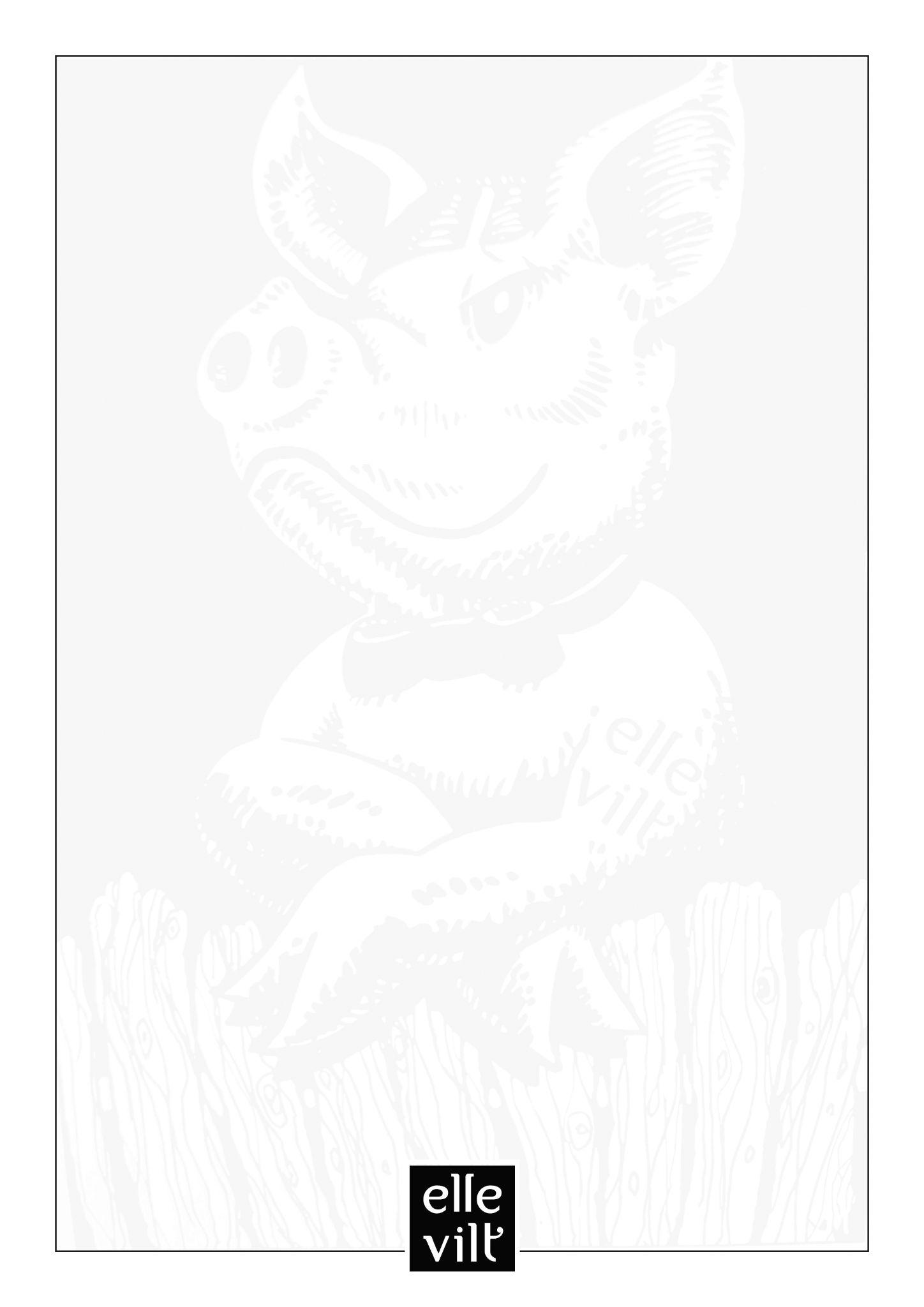 Konfirmasjonsmeny 24 Tilgjengelig 1.5-1.6.24VarmmatPulled beef, maislefse, pica de gallo s1Asiatisk kylingspyd s1,s2Tapasbollar i tomatsaus m, s1Bakte poteterKaldmatLefse med spekeskinke m,k1SpekepølserDadler med baconVarmrøyk- og kaldrøykt laks f1Manchego mPotetsalat m,eSalat med cherrytomater, mozarella og basilikum mAioli e, s2Pesto m, n2Foccacia k1Smør mkr 400 pr persDessertHusets tiramisu k1, m , eEton mess, vaniljekrem, marinerte bær og pikekyss m,eKnippling-skål med frisk fruktsalat og sherrykrem m, e, k1Sjokolademousse med eksotiske frukter, pasjonsfruktgele og musli crumble m,e,k1Dessert kr 75 pr persAllergen: K1 Kveite, E Egg, F Fisk, M Mjelk, N1 ValnøttN2 Pinjekjerne, S1 Selleri, S2 Sennep, S3 Soya, Su Sulfitt S3 Skalldyr